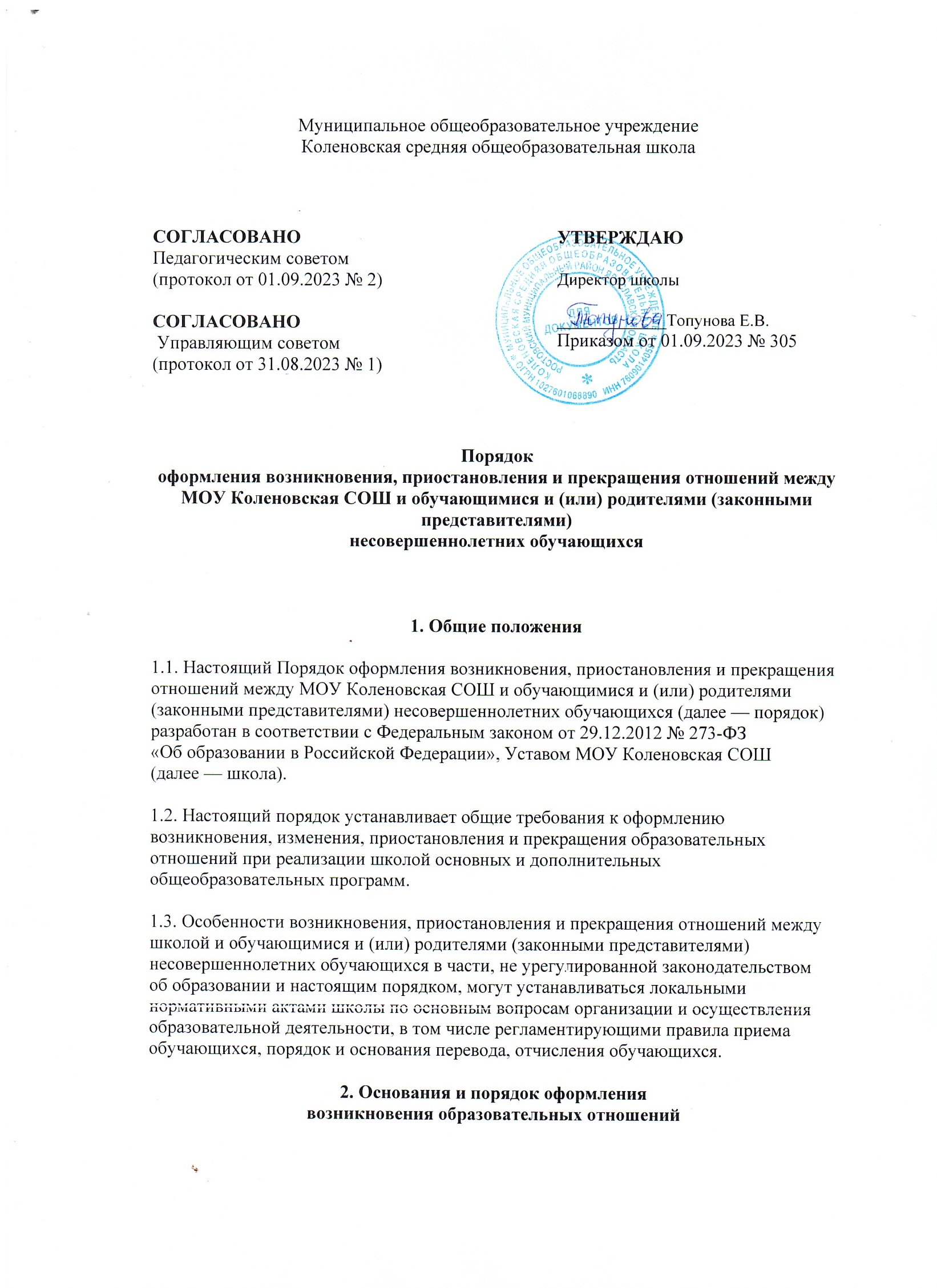 2.1. Основанием возникновения образовательных отношений является приказ школы о приеме лица на обучение или для прохождения промежуточной аттестации и (или) государственной итоговой аттестации. Если с обучающимся, родителями (законными представителями) несовершеннолетнего обучающегося заключен договор об оказании платных образовательных услуг, приказ издается на основании такого договора.2.2. При приеме в первый класс, а также для прохождения промежуточной аттестации и (или) государственной итоговой аттестации ответственный за прием заявлений и документов готовит проект приказа о зачислении и передает его на подпись директору или уполномоченному им лицу в течение двух рабочих дней после приема документов.2.3. При приеме в порядке перевода на обучение по основным общеобразовательным программам ответственный за прием заявлений и документов готовит проект приказа о зачислении в соответствующий класс и передает его на подпись директору или уполномоченному им лицу в течение одного рабочего дня после приема документов.2.4. При приеме на обучение по договорам об оказании платных образовательных услуг ответственный за прием заявлений и документов готовит проект приказа о зачислении и передает его на подпись директору или уполномоченному им лицу в течение одного рабочего дня после приема документов и заключения договора об оказании платных образовательных услуг.2.5. Права и обязанности обучающегося, предусмотренные законодательством об образовании и локальными нормативными актами школы, возникают у лица, принятого на обучение, с даты, указанной в приказе о приеме лица на обучение.3. Основания и порядок оформления
изменения образовательных отношений3.1. Образовательные отношения изменяются в случае изменения условий получения обучающимся образования по конкретной основной или дополнительной образовательной программе, повлекшего за собой изменение взаимных прав и обязанностей обучающегося и организации, осуществляющей образовательную деятельность:при переходе обучающегося с одной образовательной программы на другую;в случае изменения формы образования или формы обучения;при изменении языка образования, изучаемого родного языка из числа языков народов РФ, в том числе русского языка как родного языка, государственных языков республик РФ, факультативных и элективных учебных предметов, курсов, дисциплин (модулей);в случае перевода на обучение с использованием дистанционных образовательных технологий, по индивидуальному учебному плану, в том числе ускоренное обучение;при организации обучения по основным общеобразовательным программам на дому для обучающихся, нуждающихся в длительном лечении, а также детей-инвалидов;в случае внесения изменений в условия получения образования, предусмотренные договором об оказании платных образовательных услуг.3.2. Основанием для изменения образовательных отношений является приказ, изданный директором или уполномоченным им лицом. Если с обучающимся, родителями (законными представителями) несовершеннолетнего обучающегося заключен договор об оказании платных образовательных услуг, приказ издается на основании внесения соответствующих изменений в такой договор.3.3. Уполномоченное лицо, получившее заявление об изменении условий получения обучающимся образования, готовит проект соответствующего приказа и передает его на подпись директору или уполномоченному им лицу в течение пяти рабочих дней с даты приема документов.3.4. В случаях когда решение об изменении образовательных отношений принимает
педагогический совет, а также в случаях привлечения педагогического совета для реализации права обучающегося на образование в соответствии с уставом и локальными нормативными актами школы, уполномоченное лицо готовит проект приказа и передает его на подпись в течение одного рабочего дня с даты принятия решения педагогическим советом.3.5. В случаях организации обучения по основным образовательным программам на дому уполномоченное лицо готовит проект приказа в сроки и порядке, предусмотренные нормативным правовым актом уполномоченного органа государственной власти субъекта Российской Федерации.3.6. Права и обязанности обучающегося, предусмотренные законодательством об образовании и локальными нормативными актами школы, изменяются с даты издания приказа или с иной указанной в нем даты.4. Основания и порядок оформления
приостановления образовательных отношений4.1. В целях обеспечения непрерывности образовательного процесса приостановление образовательных отношений в школе не осуществляется.4.2. В случае невозможности дальнейшего освоения образовательной программы в полном объеме обучающимся, например по причине беременности и родов, временного переезда в другую местность, командировки родителей, прохождения санаторно-курортного лечения и т.д., решение о дальнейшем получении образования принимается индивидуально в каждом конкретном случае в порядке, предусмотренном настоящим локальном актом путем изменения или прекращения образовательных отношений (разделы 3 и 5) и действующим законодательством.5. Основания и порядок оформления
прекращения образовательных отношений5.1. Основанием для прекращения образовательных отношений является приказ школы об отчислении обучающегося. 5.2. При отчислении в случае изменения формы получения образования на обучение в форме семейного образования или самообразования уполномоченное должностное лицо готовит проект приказа об отчислении и передает его на подпись директору или уполномоченному им лицу в течение трех рабочих дней с даты приема заявления.5.3. При отчислении из школы в порядке перевода в другую образовательную организацию на обучение по основным общеобразовательным программам уполномоченное должностное лицо готовит проект приказа об отчислении в порядке перевода и передает его на подпись директору или уполномоченному им лицу в течение одного календарного дня с даты приема заявления.5.4. При отчислении из школы в связи с получением образования уполномоченное должностное лицо готовит проект приказа об отчислении выпускников на основании результатов государственной итоговой аттестации и решения педагогического совета и передает его на подпись директору или уполномоченному им лицу в течение одного рабочего дня с даты решения педагогического совета.5.5. При отчислении несовершеннолетнего обучающегося, достигшего возраста 15 лет, в качестве меры дисциплинарного взыскания уполномоченное лицо готовит приказ об отчислении и передает его на подпись директору или уполномоченному им лицу после проведения необходимых процедур учета мнения родителей (законных представителей) обучающегося и согласования с комиссией по делам несовершеннолетних (в случае, если обучающийся не получил основного общего образования), в течение одного рабочего дня с даты последнего согласования.5.6. При отчислении обучающегося, обучение которого осуществляется на основании договора об оказании платных образовательных услуг, должностное лицо своевременно готовит проект приказа об отчислении с соблюдением сроков и порядка, установленных локальными нормативными актами школы, и передает его на подпись директору или уполномоченному им лицу.5.7. Права и обязанности обучающегося, предусмотренные законодательством об образовании и локальными нормативными актами школы, прекращаются с даты его отчисления из школы.